I can…Repaso del vocabularioEl verbo SER 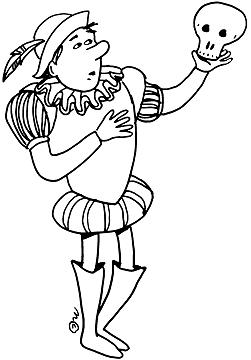 The verb SER is an  	action verb. 		state of being verb. When do we use the verb SER?		D _________________________	Hoy es lunes. 		O _________________________	Yo soy profesora. 		C _________________________	Marco es alto y guapo. 		T _________________________	Es la una y media. 		O _________________________	Sra. Brown es de Panamá. 		R _________________________	Ellos son amigos. Práctica 1: Completar  Abre tu texto a página 2 y haz actividad 1. Escribe tus repuestas abajo. ______________________________________________________________________________________________________________________________________________________El verbo ESTARThe verb ESTAR is an 	action verb. 		state of being verb. When do we use the verb ESTAR?		P ___________________________	Estoy estudiando. 		L ___________________________ 	Los estudiantes están en la clase. 		A ___________________________	Mi dormitorio está ordenado. 		C ___________________________	Luisa está enferma hoy. 		E ___________________________	Pedro está enamorado con Marta. Práctica 1: El primer día de clases. 	Abre tu texto a página 2 y haz actividad 2. Escribe tus repuestas abajo. _________________________________________________________________________________________________________________________________________________	SER Versus ESTAR Práctica 1: ¿Ser o estar?	Abre tu texto a página 2 y haz actividad 3. Escribe tus respuestas abajo. _______________________________________________________________________________________________________________________________________________________________________________________________________________Práctica 2:  Fill in the blanks of the following conversation with the appropriate form of SER or ESTAR. 	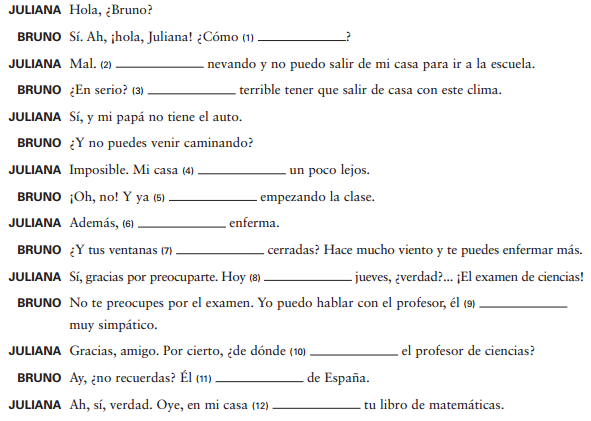 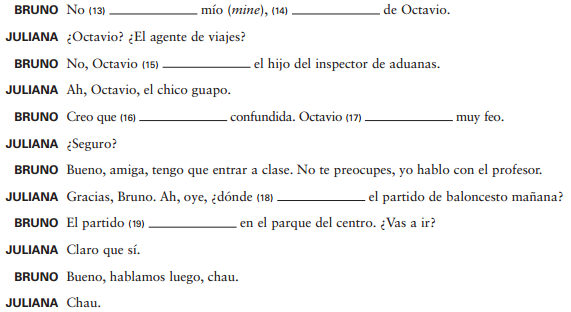 Práctica 3: (Audio from Descubre 1, Lección 5, Estructura 5.3 Audio Activities)1: Escoger	You will hear some questions with a beep in place of the verb. Decide which form of Ser or Estar should complete each question and circle it.  es 		está son		están  es		está es		está es 		está es		está 4: ¿Lógico o no?	You will hear some statements. Decide if they are lógico or ilógico. Lógico 	Ilógico Lógico 	Ilógico Lógico 	Ilógico Lógico 	Ilógico Lógico 	Ilógico Lógico 	Ilógico 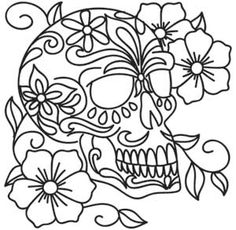 Articles Articles are used to help identify nouns. They are placed ______________ of the noun that they modify and help to identify the ____________________ (masculine or feminine) and ___________________ (singular or plural) of the noun.Práctica 1: Add the appropriate definite or indefinite article for each noun. Práctica 2: (Audio from Descubre 1, Lección 1, Estructura 1.1 Identificar) You will hear a series of words. Identify if each of the words is either masculine or feminine. Masculine 	Feminine Masculine 	Feminine Masculine 	Feminine Masculine 	Feminine Masculine 	Feminine Masculine 	Feminine Masculine 	Feminine Masculine 	Feminine Noun and Adjective AgreementIn Spanish, nouns and adjectives MUST agree in the same ____________________ and _____________________. Práctica 1: Complete each sentence with the appropriate adjective. Change the form of the adjective as necessary for gender/number agreement. Antipático 		Interesante		MexicanoDifícil 			Joven			MorenoMi tía es _______________________________________. Vive en Guadalajara. Mi primo no es rubio, es _________________________________. Mi amigo cree que la clase no es fácil, es __________________________________. Los libros son _____________________________. Me gustan mucho. Mis hermanos son ______________________________. No tienen muchos amigos. Las gemelas tienen nueve años. Son ______________________________________. Possessive AdjectivesThese take the place of an article and must modify the noun with the same number and gender. “SU” can be used in a wide variety of ways. Just make sure that you modify the possessive adjective if the noun is plural.Su perro (His dog) : Sus perros (His dogs)Práctica 1: 	Turn to page 3 of your textbook and write the answers to Actividad 7 below. ________________________________________________________________________________________________________________________________Práctica 2: 	Rewrite the following phrases using a possessive adjective. Es el texto de Marta. 		     ____Es su texto ____________________Son los tíos de Luisa. 		     _________________________________Es la casa de nosotros. 	     _________________________________Es el padre de yo. 		     _________________________________Son los zapatos de Ud. 	     _________________________________Es la computadora de él. 	     _________________________________Son las flores de nosotros. 	     _________________________________Son los videos de ellos. 	     _________________________________Práctica 3: 	(Audio from Descubre 1, Lección 3, Estructura 3.2, Identificar) Listen to each statment and indicate the possessive adjective that you hear. Regular Verbs in the Present TenseWhen we conjugate a verb in Spanish in the Present Tense it can be translated in three different ways.What does it mean when we “conjugate” a verb?Conjugation is the process of __________________________ a verb according to the ____________________________ (the noun performing the action) of the sentence.How do we conjugate a Regular Verb in the Present Tense?Step 1:  Identify the subject     Step 2: Chop off the ending   Step 3: Add the most appropriate ending Práctica 1: Crucigrama con los verbos de –AR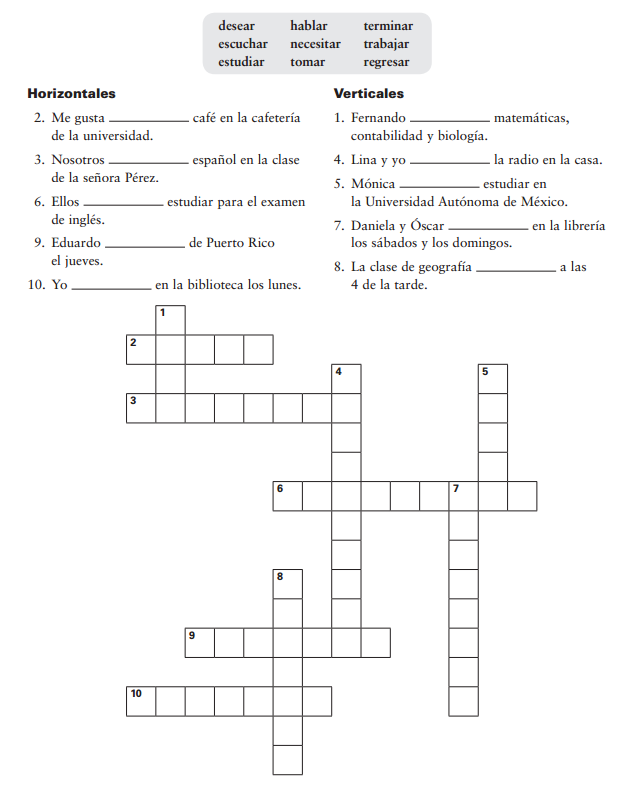 Práctica 2: Crucigrama con los verbos de –ER y –IR 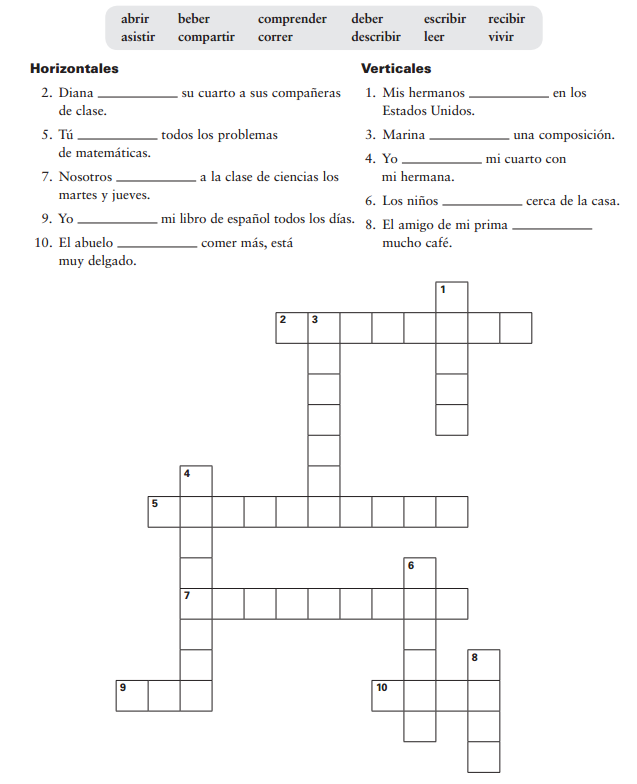 Práctica 3: Completar (página 4 del texto) Putting it all together. Turn to page 4 of your textbook and write your answers to activity 1 on the lines below. ________________________________________________________________________________________________________________________________________________________________________________________________________________________________________________________________________________________________________________________________________________________________________Irregular Verbs and Boot Verbs El verbo TENERThe verb TENER means ______________________ and is an irregular verb.However it can also take on other meanings. Tener … años : _______________________Tener calor     : _______________________Tener frío        : _______________________Tener ganas de : ______________________Tener hambre : _______________________Tener prisa      : _______________________Tener razón     : _______________________Tener sed         : _______________________Tener que …    : _______________________Práctica 1: Abre el texto a página 4 y haz actividad 2. Escribe tus repuestas abajo. ____________________________________________________________________________________________________________________________________________________________Práctica 2: (Audio from Descubre 1, Lección 3, Estrucura 3.4) Listen to each situation and choose the appropriate Tener expression. Each situation will be repeated. Tienes sueño. 				Tienes prisa. Tienen mucho cuidado. 		Tienen hambre. Tenemos mucho calor. 		Tenemos mucho frío. Tengo sed. 				Tengo hambre. Ella tiene razón. 			Ella no tiene razón. Tengo miedo. 				Tengo sueño. El verbo IRThe verb IR translates to ________________________________. Ejemplos with “A”. Yo voy _____________ escuela. 			I am going to school. Tú vas _____________ café. 				You are going to the café. Nostros vamos ______________ montañas. 	We are going to the mountains. Pedro va ___________ estudiar. 			Pedro is going to study. Práctica 1: Abre el texto a página 5 y haz actividad 3. Escribe las repuestas abajo. ________________________________________________________________________________________________________________________________________________________________________________________________________BOOT VerbsThese verbs will change in the root for the following subjects. Yo, Tú, Él/Ella/ Ud., and Ustedes forms. Take a look at the following examples. 
Práctica: Abre tu texto y completa las siguientes actividades de página 5 - 7. Escribe las repuestas abajo. Actividad 5: Oraciones____________________________________________________________________________________________________________________________________________________________________________________________________________________________________________________________________________________________Actividad 6: Conversación ______________________________________________________________________________________________________________________________________________________________________________________________________________________________________________________________________________Actividad 7 : Un día típico____________________________________________________________________________________________________________________________________________________________________________________________________________________________________________________________________________________________________________Actividad 9 : Contestar Answer the questions from the textbook below and be prepared to discuss in class. 									         Complete sentence?_____________________________________________________           Sí 	        No _____________________________________________________           Sí 	        No _____________________________________________________           Sí 	        No _____________________________________________________           Sí 	        No _____________________________________________________           Sí 	        No _____________________________________________________           Sí 	        No _____________________________________________________           Sí 	        No _____________________________________________________           Sí 	        No _____________________________________________________           Sí 	        No _____________________________________________________           Sí 	        No El pretéritoWhat is the Preterite tense?What are some words that help to identify that the Preterite tense?			How do we conjugate verbs in the Preterite Tense?Regular Verbs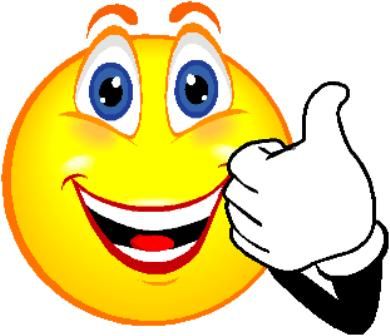 Don’t forget about the CAR, GAR, ZAR verbs!!These verbs are irregular in the _______________________ of the Preterite tense for verbs that end in –CAR, -GAR, and –ZAR.The reason why we change the verb is to hold onto the original sound of the verb. EjemplosBuscar   Yo bus_______	Pagar  Yo pa_______	Almorzar  Yo almor______“I” to “Y”sThese verbs will change from an _____________ to a ________________ in the “él, ella, usted” and the “ellos, ellas, ustedes” forms. It does this to break up the  vowels. Más información-AR and –ER verbs that stem change in the present (also known as _________________ verbs) ____________________________ stem change in the preterite. 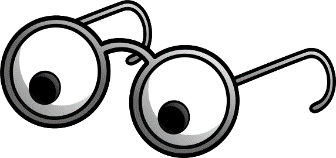 The verb “ver” (which translates as “_________________________”) _____________________________ have accent marks in the preterite. Práctica 1:  Abre el texto a página 10 y haz actividad 1. Escribe las respuestas abajo. ______________________________________________________________________________________________________________________________________________________________________________________________________________________________________________________________________________Práctica 2:    Conjugate the following verbs in the parenthesis. Take note! These are –CAR, -GAR, and –ZAR verbs!  1) Mis amigos __________________________ (pagar) treinta dólares por las faldas. 2) Yo ___________________________ (pagar) veinte. Encontré una ganga. 3) ¿Qué prendas_________________________ (buscar) tú en el almacén?4) Yo _______________________ (buscar) un traje nuevo. 5) Ella ___________________________ (almorzar) en la cafetería.6) Yo ___________________________ (almorzar) en el patio. 7) El lunes pasado nosotros _______________________ (jugar) al baloncesto.8) Ayer yo ____________________________ (jugar) al fútbol. Práctica 3: Abre el texto a página 10 y haz actividad 2. Escribe las repuestas abajo. ___________________________________________________________________________________________________________________________________________________________________________________________________________________________________________________Irregular Verbs in the Preterite TenseSer versus IRBoth of these verbs have the same conjugation in the preterite tense therefore we must look for context clues to help us determine which verb it is. EXYo fui al supermercado. 	I went to the market. Fue a él quien yo vi ayer. 	It was him that I saw yesterday. Práctica 1  Completa estas conversaciones con la forma correcta del pretérito de ser o ir. Indica el infinitivo de cada forma verbal. Conversación 1Conversación 2Más irregularesThe following verbs are irregular in all forms. If you can remember the “Yo” forms the remaining forms will all be similar. Dar is just wierd : Yo di, Tú diste, Él dio, Nosotros dimos, Ellos dieronPráctica 1: Completa estas oraciones con el pretérito de los verbos entre paréntesis. El sábado ___________________________ (haber) una fiesta sorpresa para Elsa en mi casa. Sofía ___________________ (hacer) un pastel para la fiesta y Miguel _______________ (traer) un flan. Los amigos y parientes de Elsa _____________________ (venir) y ________________________ (trajer)regalos. El hermano de Elsa no _________________________ (venir) porque _______________________ (tener) que trabajar. Su tía María Dolores tampoco _______________________ (poder) venir. Cuando Elsa abrió la puerta, todos gritaron: “¡Feliz cumpleaños!” y su esposo le _______________ (dar) un beso. Elsa no ________________________ (saber) cómo reaccionar (to react). ________________________ (estar) un poco nerviosa al principio, pero pronto sus amigos _________________________ (poner) música y ella _____________________ (poder) relajarse bailando con su esposo. Al final de la noche, todos __________________________ (decir) que se divirtieron mucho. Práctica 2:  Abre el texto a página 11 y haz actividad 6. Escibe las respuestas abajo. ____________________________________________________________________________________________________________________________________________________________________________________________________________________________________________________________________________________________________________Práctica 3:   Form complete sentences using the information provided on page 11, activity 7 of the textbook in the correct order. Use the preterite tense of the verbs. ________________________________________________________________________________________________________________________________________________________________________________________________________________________________________________________________________________________________Práctica 4:   Lee un correo electrónico a Bárbara de Marieta i escribe el verbo más apropiado para completar el mensaje. . Si necesitas ayuda, mira en página 11 del texto. 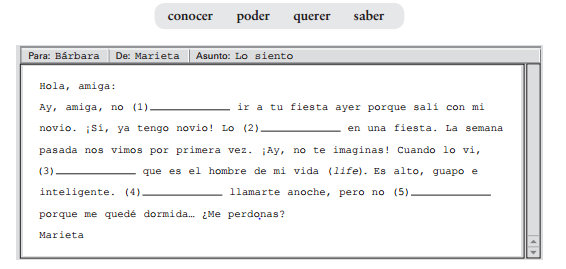 Práctica 5:   Continua a actividad 9 on page 12 of the textbook y escribe las respuestas abajo. _____________________________		Why? __________________________________________________________		Why? __________________________________________________________		Why? __________________________________________________________		Why? __________________________________________________________		Why? __________________________________________________________		Why? __________________________________________________________		Why? __________________________________________________________		Why? __________________________________________________________		Why? __________________________________________________________		Why? _____________________________Una competición	Con un compañero de clase túrnense en traducir dos verbos a español para conectarlos. El objeto del partido es crear un cuadro. La persona con más cuadros que otro ganará. Práctica: (Audio from Descubre 1, Lección 9, Estructura 9.1, Activity 4) Listen to the dialogue and write the missing words. Direct Object PronounsIn your own words, what is a Direct Object?Find the direct object in the following sentences and underline it. Ayer yo leí un libro. Mis amigos fueron a ver una película. El perro comió su comida rápidamente. We can then use a pronoun to take the place of the direct object. These pronouns will then go ___________________________ of the conjugated verb OR ____________________________ to an infinitive or gerund if there is one.(If you attach the direct object pronoun to a gerund be sure to add an accent mark) Práctica: Remember, direct object pronouns go in front of the verb. Try it!I help them (chicos y chicas)	 : _________  _________________________I call her. 			 : _________  _________________________  I see you. 			 : _________  _________________________I have it. (homework)	 : _________  _________________________We call him. 			 : _________  _________________________They call me. 			 : _________  _________________________Now let´s try it with the preterite. I found them. (the books)	 : _________  _________________________He called you. 		 : _________  _________________________We talked to you. (Ud.)	 : _________  _________________________I ate it (spaghetti) 		 : _________  _________________________We saw it (movie) 		 : _________  _________________________I paid for it (blouse) 		 : _________  _________________________Now let´s try it with compound verb phrases. We can see it (the fountain)  _______  ____________________  ____________ ____________________  ____________________I want to call her		 _______  ____________________  ____________ ____________________  ____________________I want to eat it (chocolate)	 _______  ____________________  ____________ ____________________  ____________________We should buy them (shoes) _______  ____________________  ____________ ____________________  ____________________You are reading it (magazine)_______  ____________________   _________________________________  ____________________I have to do it (homework)   ________  ____________________  _________________________________  ____________________Bob is watching me 		________  ____________________  _________________________________  ____________________I was able to buy them 	________  ____________________  _________________________________  ____________________Indirect Object PronounsAn indirect object pronoun identifies __________________________ or _____________________ an action is done. To find out the indirect object of a sentence, put the original sentence into a question. For example:Yo leo el libro a Annabelle. 		Who am I reading the book to?Annabelle : she is the indirect object Original sentence:		My parents always buy ice cream for my brother and me.Now, circle the DOP:		    My parents always buy it for my brother and me.Now, circle the DOP, underline the IOP: 	My parents always buy it for us. Here are the Indirect Object Pronouns in Spanish RepasaAn indirect object answers the question __________________________________. In Spanish, you´ll often see the words ____________________________________. Remember, direct objects are the receiver of the action (verb). Indirect Objects are the receiver of ________________________________, both real (like a present or ball) and abstract (like  permission). Circle the indirect objects (they receive the direct object) and write the IOPs that would replace them.  Then, write the IOP again in the Spanish translation. Note that it goes in front of the verb.1. I buy the present for my grandma.  __________    Yo ______ compro el regalo.2. She buys the shirt for her son.	  __________	    Ella ________ compra la camisa.3. I buy the chocolates for you.           __________	    Yo _________ compro los chocolates.4. I bring the lunch for them.	__________         Yo _________ traigo el almuerzo.5. Carlos gives the flowers to us. 	 __________	    Carlos _________ da las flores.6. I make tacos for my family.	 __________	     Yo _________ hago los tacos.¿Dónde está el IOP? Just like with the DOPs, the indirect object pronoun goes infront of the conjugate verb. In addition, since “le” has a wide variety of uses, it would be helpful to include the original indirect object phrase (ejemplo: a Marta or para usted)Indirect Object Pronouns WITH Direct Object PronounsWhen we use two pronouns together, just remember that the ___________________________ goes before the __________________________These pronouns will be placed ________________________ the CONJUGATED verb or can be ______________________________ to an INFINITIVE LE LO is a NO GO: Whenever you have an IOP and a DOP that both start with the letter __________, it doesn´t sound great. Therefore we need to change the IOP into the word __________. 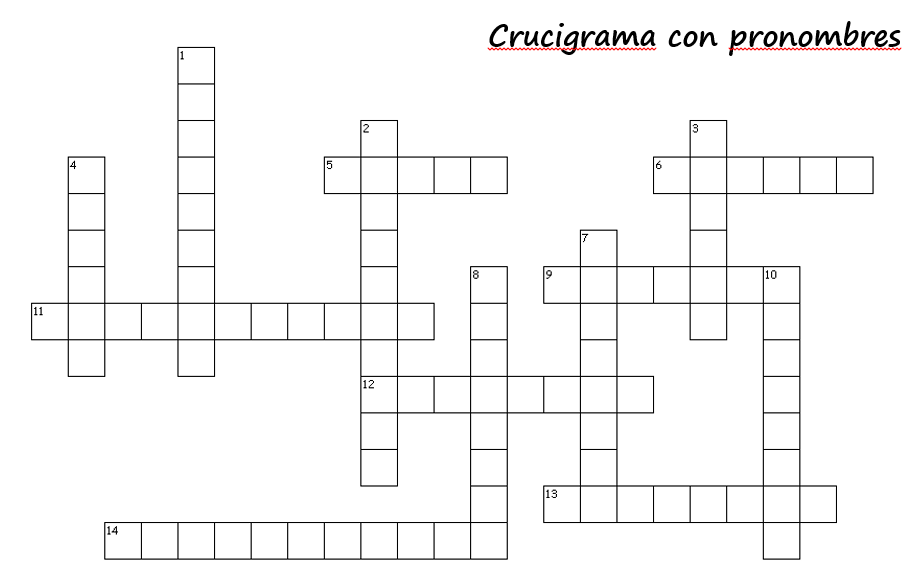 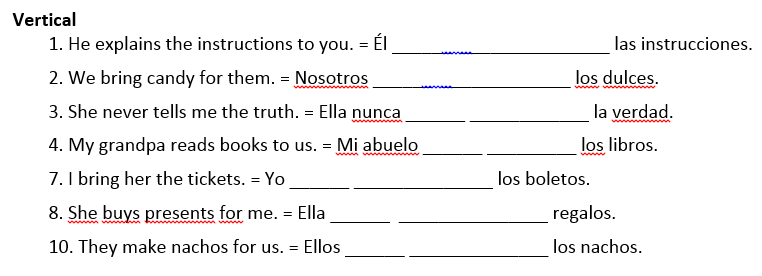 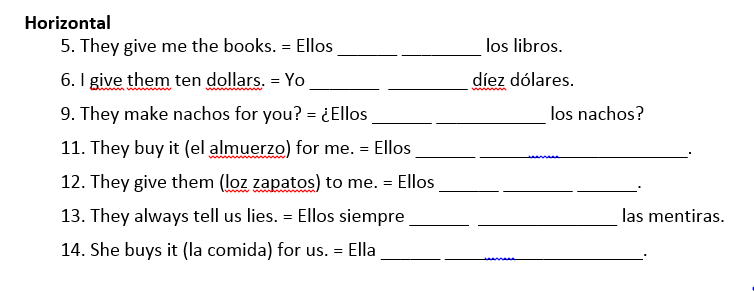 Gustar and Similar Verbs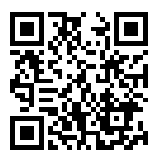 These verbs are interesting because they conjugate based off of _________________________________ that is being liked (or annoying, or interesting, ect.) NOT the _________________________________.Práctica 1 : Fill in the blanks with the most appropriate forms of the following verbs then translate. A ellos, __________  ______________________ (molestar) las películas románticas. _____________________________________________________________________A mí, ___________  _______________________ (importar) aprender el español. _____________________________________________________________________Los libros de Steinbeck _____________  __________________ (fascinar) a nosotros._____________________________________________________________________¿Hacer ejercicios ____________  _______________________ (encantar) a ti? _____________________________________________________________________Práctica 2: Abre el texto a página 15 y haz actividad 4. Escribe las repuestas abajo. _________  ________________________________  ________________________________  ________________________________  ________________________________  ________________________________  _______________________Práctica 3 : Usa cada imagen y la lista de verbos para escribir una oración lógica. 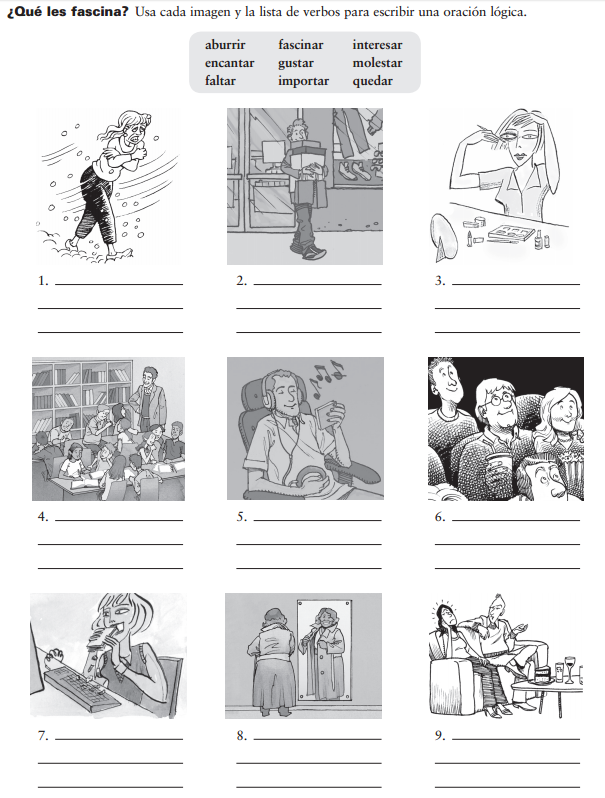 Práctica 4: (Audio from Descrubre 1, Lección 7 Estructura 4, Actividad 4) Listen to this conversastion. Then fill in the char with Eduardo´s preferences and answer the question that follows. ¿Qué van a hacer los chicos esta tarde? __________________________________________Preguntas personales Answer the following questions in complete sentences and be prepared to discuss as a class. ¿Cuántas horas duermes cada noche?_____________________________________________________________________¿Cuándo haces la tarea de matemáticas?_____________________________________________________________________¿Adónde sales con tus amigos los fines de semana?_____________________________________________________________________¿Prefieres ver películas en el cine o en casa?_____________________________________________________________________Cuando ves películas en el cine, ¿con quién vas?_____________________________________________________________________¿A qué hora te acostaste hoy?_____________________________________________________________________¿Prefieres bañarte o ducharte?_____________________________________________________________________¿Te molesta la música cuando estudias?_____________________________________________________________________¿Adónde fuiste durante las vacaciones o te quedaste en casa?_____________________________________________________________________¿Crees que la clase de español va a ser fácil o difícil?_____________________________________________________________________What are you talking about?Understand, but still need help.I´m a MASTER at this.Understand the uses of SER and how to us it.      _________     __________     __________Understand the uses of SER and how to us it.      _________     __________     __________Understand the uses of SER and how to us it.      _________     __________     __________Understand the uses of SER and how to us it.      _________     __________     __________Understand the uses of ESTAR and how to use it                                                                             _________      __________     __________Understand the uses of ESTAR and how to use it                                                                             _________      __________     __________Understand the uses of ESTAR and how to use it                                                                             _________      __________     __________Understand the uses of ESTAR and how to use it                                                                             _________      __________     __________Understand how to use SER and ESTAR in context                                                                         _________       _________     __________Understand how to use SER and ESTAR in context                                                                         _________       _________     __________Understand how to use SER and ESTAR in context                                                                         _________       _________     __________Understand how to use SER and ESTAR in context                                                                         _________       _________     __________Understand nouns and the articles that are associated with them (el, la, los, las)                      __________     _________     __________Understand nouns and the articles that are associated with them (el, la, los, las)                      __________     _________     __________Understand nouns and the articles that are associated with them (el, la, los, las)                      __________     _________     __________Understand nouns and the articles that are associated with them (el, la, los, las)                      __________     _________     __________Understand noun and adjective agreement          __________     _________     __________Understand noun and adjective agreement          __________     _________     __________Understand noun and adjective agreement          __________     _________     __________Understand noun and adjective agreement          __________     _________     __________Use possessive adjectives in place of an article(mi, tu, su, nuestro)                                                     __________    __________   __________Use possessive adjectives in place of an article(mi, tu, su, nuestro)                                                     __________    __________   __________Use possessive adjectives in place of an article(mi, tu, su, nuestro)                                                     __________    __________   __________Use possessive adjectives in place of an article(mi, tu, su, nuestro)                                                     __________    __________   __________Conjugate regular verbs in the Present Tense and I´m able to recognize them in context.   AR verb                                                                          __________   __________   __________ER verbs                                                                         __________   __________   __________IR verbs                                                                          __________   __________   __________Conjugate regular verbs in the Present Tense and I´m able to recognize them in context.   AR verb                                                                          __________   __________   __________ER verbs                                                                         __________   __________   __________IR verbs                                                                          __________   __________   __________Conjugate regular verbs in the Present Tense and I´m able to recognize them in context.   AR verb                                                                          __________   __________   __________ER verbs                                                                         __________   __________   __________IR verbs                                                                          __________   __________   __________Conjugate regular verbs in the Present Tense and I´m able to recognize them in context.   AR verb                                                                          __________   __________   __________ER verbs                                                                         __________   __________   __________IR verbs                                                                          __________   __________   __________Conjugate the verb TENER in the present tense     __________   __________   __________Conjugate the verb TENER in the present tense     __________   __________   __________Conjugate the verb TENER in the present tense     __________   __________   __________Conjugate the verb TENER in the present tense     __________   __________   __________Know common TENER expressions(tener calor, tener razón, tener que)                        __________   __________   __________Know common TENER expressions(tener calor, tener razón, tener que)                        __________   __________   __________Know common TENER expressions(tener calor, tener razón, tener que)                        __________   __________   __________Know common TENER expressions(tener calor, tener razón, tener que)                        __________   __________   __________Conjugate the verb IR in the present tense            __________   __________   __________Conjugate the verb IR in the present tense            __________   __________   __________Conjugate the verb IR in the present tense            __________   __________   __________Conjugate the verb IR in the present tense            __________   __________   __________Use the verb IR to state activities thata subject is going to do                                                __________   __________   __________Use the verb IR to state activities thata subject is going to do                                                __________   __________   __________Use the verb IR to state activities thata subject is going to do                                                __________   __________   __________Use the verb IR to state activities thata subject is going to do                                                __________   __________   __________Conjugate verbs that change in the stem in the present tense (e- ie, e- i, o-ue)                            __________   __________   __________Conjugate verbs that change in the stem in the present tense (e- ie, e- i, o-ue)                            __________   __________   __________Conjugate verbs that change in the stem in the present tense (e- ie, e- i, o-ue)                            __________   __________   __________Conjugate verbs that change in the stem in the present tense (e- ie, e- i, o-ue)                            __________   __________   __________Understand the concept of the Preterite tenseto talk about actions that already happened          __________   __________   __________Understand the concept of the Preterite tenseto talk about actions that already happened          __________   __________   __________Understand the concept of the Preterite tenseto talk about actions that already happened          __________   __________   __________Understand the concept of the Preterite tenseto talk about actions that already happened          __________   __________   __________Conjugate –AR, -ER, and –IR verbs in the Preterite__________   __________   __________Conjugate –AR, -ER, and –IR verbs in the Preterite__________   __________   __________Conjugate –AR, -ER, and –IR verbs in the Preterite__________   __________   __________Conjugate –AR, -ER, and –IR verbs in the Preterite__________   __________   __________Conjugate –AR verbs that are irregular in the Preterite tense for YO (car, gar, zar)                        __________   __________   __________Conjugate –AR verbs that are irregular in the Preterite tense for YO (car, gar, zar)                        __________   __________   __________Conjugate –AR verbs that are irregular in the Preterite tense for YO (car, gar, zar)                        __________   __________   __________Conjugate –AR verbs that are irregular in the Preterite tense for YO (car, gar, zar)                        __________   __________   __________Conjugate the verbs SER and IR in the Preterite    __________   __________   __________Conjugate the verbs SER and IR in the Preterite    __________   __________   __________Conjugate the verbs SER and IR in the Preterite    __________   __________   __________Conjugate the verbs SER and IR in the Preterite    __________   __________   __________Use the verbs SER and IR in the Preterite tenseappropriately                                                                __________   __________   __________Use the verbs SER and IR in the Preterite tenseappropriately                                                                __________   __________   __________Use the verbs SER and IR in the Preterite tenseappropriately                                                                __________   __________   __________Use the verbs SER and IR in the Preterite tenseappropriately                                                                __________   __________   __________Identify verbs that are irregular in the Preterite   __________   __________   __________Identify verbs that are irregular in the Preterite   __________   __________   __________Identify verbs that are irregular in the Preterite   __________   __________   __________Identify verbs that are irregular in the Preterite   __________   __________   __________Understand the different meanings that verbs take from the Present to the Past                            __________   __________   __________Understand the different meanings that verbs take from the Present to the Past                            __________   __________   __________Understand the different meanings that verbs take from the Present to the Past                            __________   __________   __________Understand the different meanings that verbs take from the Present to the Past                            __________   __________   __________Understand what a direct object pronoun isand how to use it in context                                     __________   __________   __________Understand what a direct object pronoun isand how to use it in context                                     __________   __________   __________Understand what a direct object pronoun isand how to use it in context                                     __________   __________   __________Understand what a direct object pronoun isand how to use it in context                                     __________   __________   __________Understand what an indirect object pronounis and how to use it in context                              __________   __________   __________Understand what an indirect object pronounis and how to use it in context                              __________   __________   __________Understand what an indirect object pronounis and how to use it in context                              __________   __________   __________Understand what an indirect object pronounis and how to use it in context                              __________   __________   __________Use an indirect object pronoun and a direct object pronoun together                            __________   __________   __________Use an indirect object pronoun and a direct object pronoun together                            __________   __________   __________Use an indirect object pronoun and a direct object pronoun together                            __________   __________   __________Use an indirect object pronoun and a direct object pronoun together                            __________   __________   __________Understand how to use the verb GUSTAR          __________   __________   __________Understand how to use the verb GUSTAR          __________   __________   __________Understand how to use the verb GUSTAR          __________   __________   __________Understand how to use the verb GUSTAR          __________   __________   __________Understand other verbs that conjugate likeGUSTAR (aburir, faltar, importar, fascinar)        __________   __________   __________Understand other verbs that conjugate likeGUSTAR (aburir, faltar, importar, fascinar)        __________   __________   __________Understand other verbs that conjugate likeGUSTAR (aburir, faltar, importar, fascinar)        __________   __________   __________Understand other verbs that conjugate likeGUSTAR (aburir, faltar, importar, fascinar)        __________   __________   __________Yo Tú Él Élla Usted / Ustedes Nosotros / nosotras El chico La chica El hombre La mujer El / la estudianteEl / la profesor(a)La madreEl padre El / la hermano /-aEl padrastro La madrastra El / la tío /-aEl / la primo /-aEl / la abuelo /-aEl / la bisabuelo /-aEl / la jugador(a)El / la empleado /-aEl / la entrenador(a)El / la amigo /-aEl / la compañero /-aLa clase La computadora El lápiz El bolígrafoLa pluma La pizarra La ventana La puerta La lámpara La pared El relojLa bandera La escuela El escritorio El pupitre El sacapuntas La basura El coche / El auto Bien Bueno/ -aFeliz Emocionado Triste Gordo/- aDelgado /-aTorpe Gracioso/-aCómico/-a Mal/ Malo Limpio/-aSucio/-a Contento Preocupado /-a Alto/-aBajo/-aMoreno /-aRubio /-aPelirrojo /-aCanoso /-a Calvo /-a Fácil Difícil Importante Práctico/-aDivertido /-aAburrido /-aFascinante Bonito/ -a Feo /-aGuapo /-aHermoso /-aInteligente Trabajador (a)Perezoso /-aArtístico /-aEncima de Debajo de Al lado de Enfrente de Detrás de Sobre de A la derecha de A la izquierda de¿Qué?¿Quién? ¿Quiénes?¿Cómo?¿Dónde?¿Adónde? ¿De dónde?¿Cuál?¿Por qué?¿Cuándo?¿Con quién?Hay El / La / Los / Las Un / UnaUnos / Unas Ser Estar Ir Tener Hablar Trabajar Escuchar Estudiar Comer Beber Escribir Compartir Venir tener calor Tener …años Tener fríoTener ganas de Tener hambre Tener sed Tener prisa Tener razón Tener que… Poder Poner Comenzar / empezar Hacer Oír Jugar Repetir Volver Pedir Salir Traer Dormir Cerrar Pensar Perder Preferir Entender Querer Almorzar Contar Encontrar Buscar Mostrar Recordar Comprar Vender Llegar Creer Leer Ver Mirar Saber Conocer Conducir Decir Preguntar Dar Anoche Ayer Anteayer El año pasado Aburrir Faltar Importar Molestar Encantar Fascinar Quedar La bolsa La ropa La camiseta La camisa Los pantalones (cortos) Los zapatos Los calcetines El sombrero El vestido La falda Definite Articles Indefinite ArticlesMasc. /S___________ libroThe book____________ libroA bookFem. / S____________ mochilaThe bookbag____________ mochilaA bookbagMasc. /P____________ librosThe books____________ librosSome booksFem. / P____________ mochilasThe book bags____________ mochilasSome book bagsDefinidosIndefinidos_________ comunidad 6)__________ lápiz _________ pintores 7)__________ pasajeros _________ programa 8)__________ computadoras _________ natación 9)__________ traje de baño _________ revistas 10)_________ lección My cousin   : ____________ primoMy cousins : ____________ primos Our father    : _______________ padreOur mother  : _______________  madreOur uncles    : _______________ tíos Our aunts      : _______________ tías Your book    : ____________ libro Your books  : ____________ libros His class          : ____________ claseHer class         : ____________ claseYour (formal) class : ______________ clase Their class              : _____________ clase Your (plural) class : _____________ clase My Your (fam)Your (form)His / HerOurTheir Subject Pronoun HablarComer Escribir Yo Tú Él Ella Usted Nosotros Nosotras Vosotros Vosotras Ellos Ellas Ustedes Dormir (o – ue) Dormir (o – ue) Pedir (e - i) Pedir (e - i) Jugar (u – ue) Jugar (u – ue) Preferir (e – ie)  Preferir (e – ie)  Hablar ComerEscribir Yo I spoke I ateI wroteTúYou spoke You ate You wroteÉl / Ella He / She spokeHe / She ate He / She wrote Usted (Ud.) You (fm) spoke You (fm) ateYou (fm) wrote Nosotros We spoke We ate We wrote Ellos / Ellas They spokeThey ateThey wroteUstedes (Uds.) You all spoke You all ateYou all wrote LeerYo Nosotros Tú Él Ellos Ser: ______________Ir: _______________Yo fuiTú fuisteÉl fue Nosotros fuimos Ellos fueron Raúl:	¿Adónde (1) _____________________ ustedes de vacaciones. Pilar: 	(2) ______________________ a Perú. Raúl:	¿Cómo (3) __________________________ el viaje?Pilar: 	¡(4) __________________________ estupendo! Machu Picchu es increíble. Raúl: 	¿(5) __________________________ car el viaje?Pilar:	No, el precio (6) ______________________ muy bajo. Sólo               costó tres mil dólares. Ser                IrSer                IrSer                IrSer                IrSer                IrSer                IrIsabel:   Tina y Vincente (7) _____________________ novios, ¿no?Lucía:     Sí, pero ahora no. Anoche Tina (8) ____________________ a                  comer con Gregorio y la semana pasada ellos               (9) _________________ al partido de fútbol. Isabel:   ¿Ah sí? Javier y yo (10) ________________ al partido y no los                vimos. Ser                IrSer                IrSer                IrSer                IrInfinitiveYo formEndings for the majority of these verbs. -e, -iste, -o, -imos, -isteis, -ieron__________________Hice Endings for the majority of these verbs. -e, -iste, -o, -imos, -isteis, -ieron__________________Quise Endings for the majority of these verbs. -e, -iste, -o, -imos, -isteis, -ieron__________________VineEndings for the majority of these verbs. -e, -iste, -o, -imos, -isteis, -ieron__________________Pude Endings for the majority of these verbs. -e, -iste, -o, -imos, -isteis, -ieron__________________Supe Endings for the majority of these verbs. -e, -iste, -o, -imos, -isteis, -ieron__________________Puse Endings for verbs with the * symbol-e, -iste, -o, -imos, -isteis, -eron__________________Dije *Endings for verbs with the * symbol-e, -iste, -o, -imos, -isteis, -eron__________________Traje *Endings for verbs with the * symbol-e, -iste, -o, -imos, -isteis, -eron__________________Conduje *Endings for verbs with the * symbol-e, -iste, -o, -imos, -isteis, -eron__________________Tuve Endings for verbs with the * symbol-e, -iste, -o, -imos, -isteis, -eron__________________Estuve Endings for verbs with the * symbol-e, -iste, -o, -imos, -isteis, -eron__________________Anduve Endings for verbs with the * symbol-e, -iste, -o, -imos, -isteis, -eronI sangWe ranJohn wroteYou droveThey studiedI paidHe madePilar saidThey readYou (formal) returnedI practicedYou wantedLuis metShe was ableYou placedI madeI searched forWe believedYou ranWe ate They practicedThey HeardI watched He listened We watched You broughtHe cameI ate lunchThey found outThey told                      = (to / for) me                     = (to / for) us                     = (to / for) you                     = (to / for) you all                     = (to / for) him, her                         you forml                     = (to / for) them,                         you formalORIGINAL SENTENCEDIRECT OBJECT PRONOUNDIRECT OBJECT AND INDIRECT PRONOUNSEllos compran los libros para mí.  Ellos _______ compran para mí. Ellos ______  _______ compran. Nosotros hacemos el almuerzo para él. Nosotros ________ hacemos para él. Nosotros _______  _________ hacemos. Tú leíste el periódico a tu padre. Tú ________ leíste a tu padre. Tú _______  ___________ leíste. Marta compró el vestido para Luisa. Marta _________ compró para Luisa. Marta _________  _________ compró. El perro trajo un zapato mascado a mí. El perro _______ trajo a mí. El perro ________  __________ trajo. Who is doing the likingWho is doing the likingIOPVerbThing being liked A mí, ____________________________A tli, ____________________________Singular A él A ellaA usted_____________________________________________El libroCorrer (verbs are sing.)A nosotros ____________________________PluralA ellosA ellas A ustedes________________________________________________Los perrosLas clases Le gustaNo le gusta